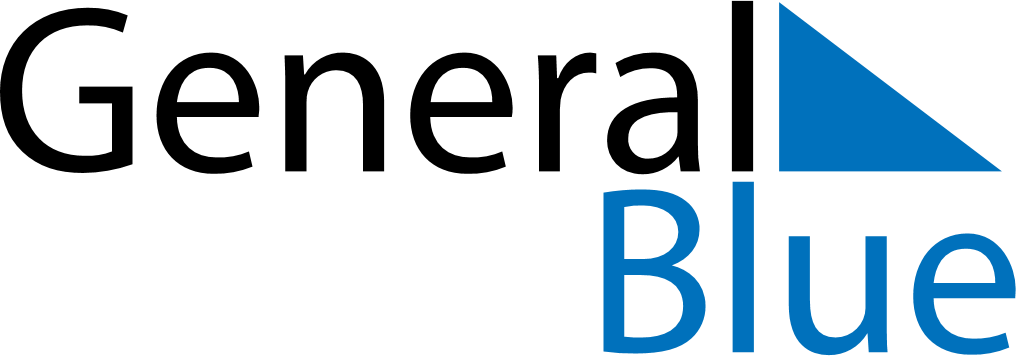 December 2030December 2030December 2030December 2030December 2030December 2030ReunionReunionReunionReunionReunionReunionMondayTuesdayWednesdayThursdayFridaySaturdaySunday12345678910111213141516171819202122Abolition of Slavery23242526272829Christmas Day3031NOTES